«УТВЕРЖДАЮ»Директор МБОУ «СШ №23 им.А.П.Антонова»__________________Л.А.КузьменкоПриказ № ________от __________Дорожная карта мероприятий МБОУ «СШ № 23 им.А.П.Антонова» по обеспечению перехода на ФООП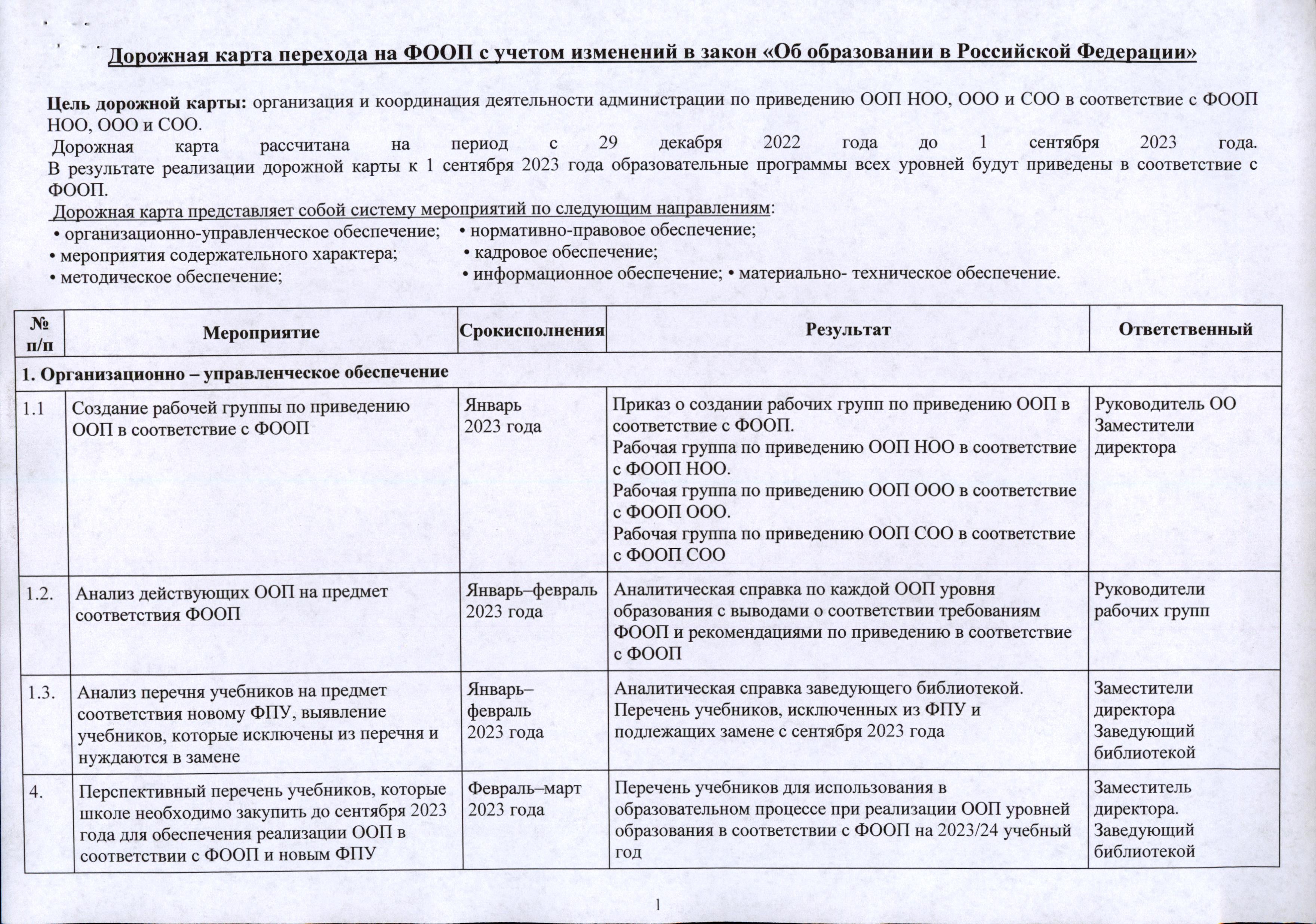 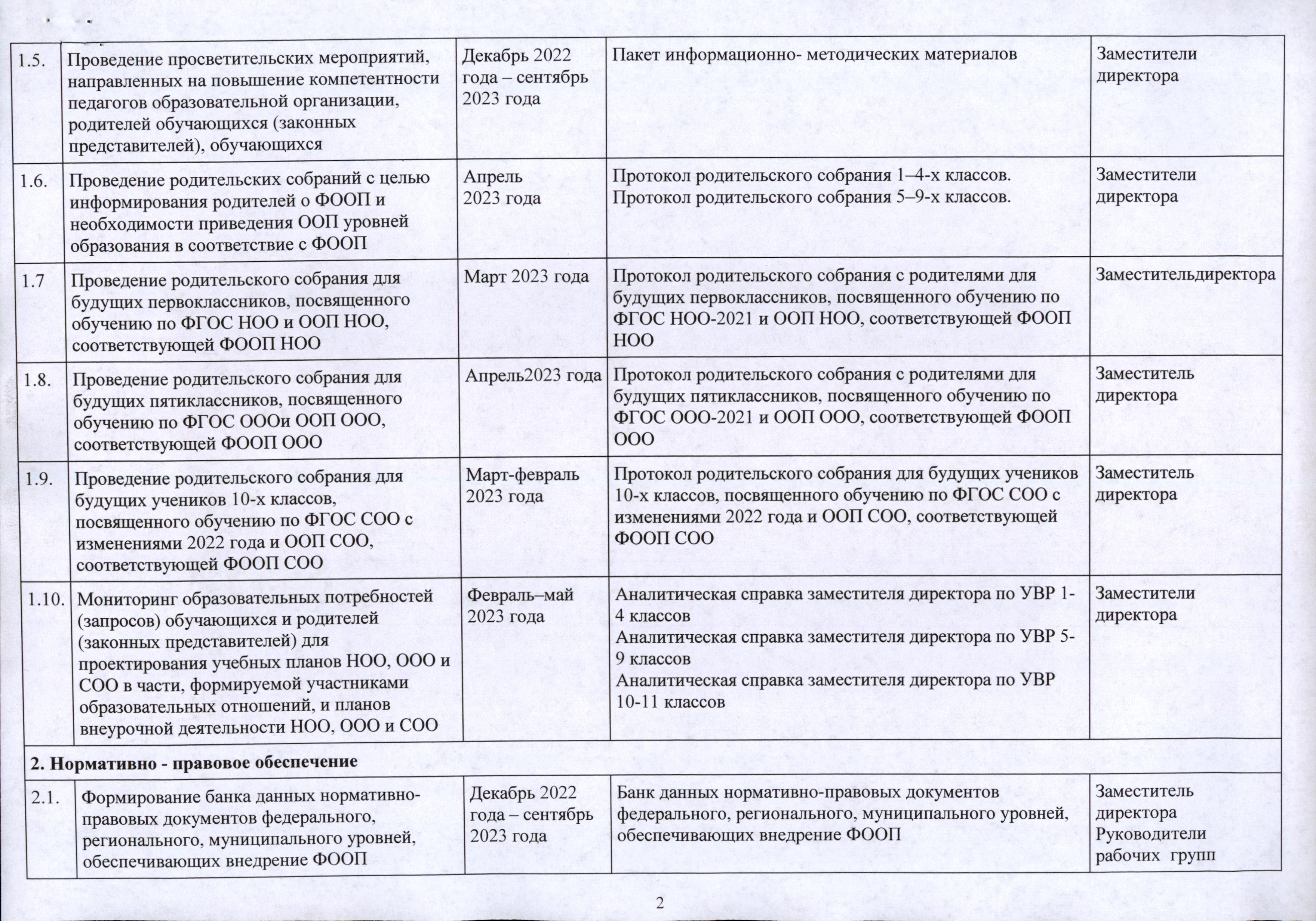 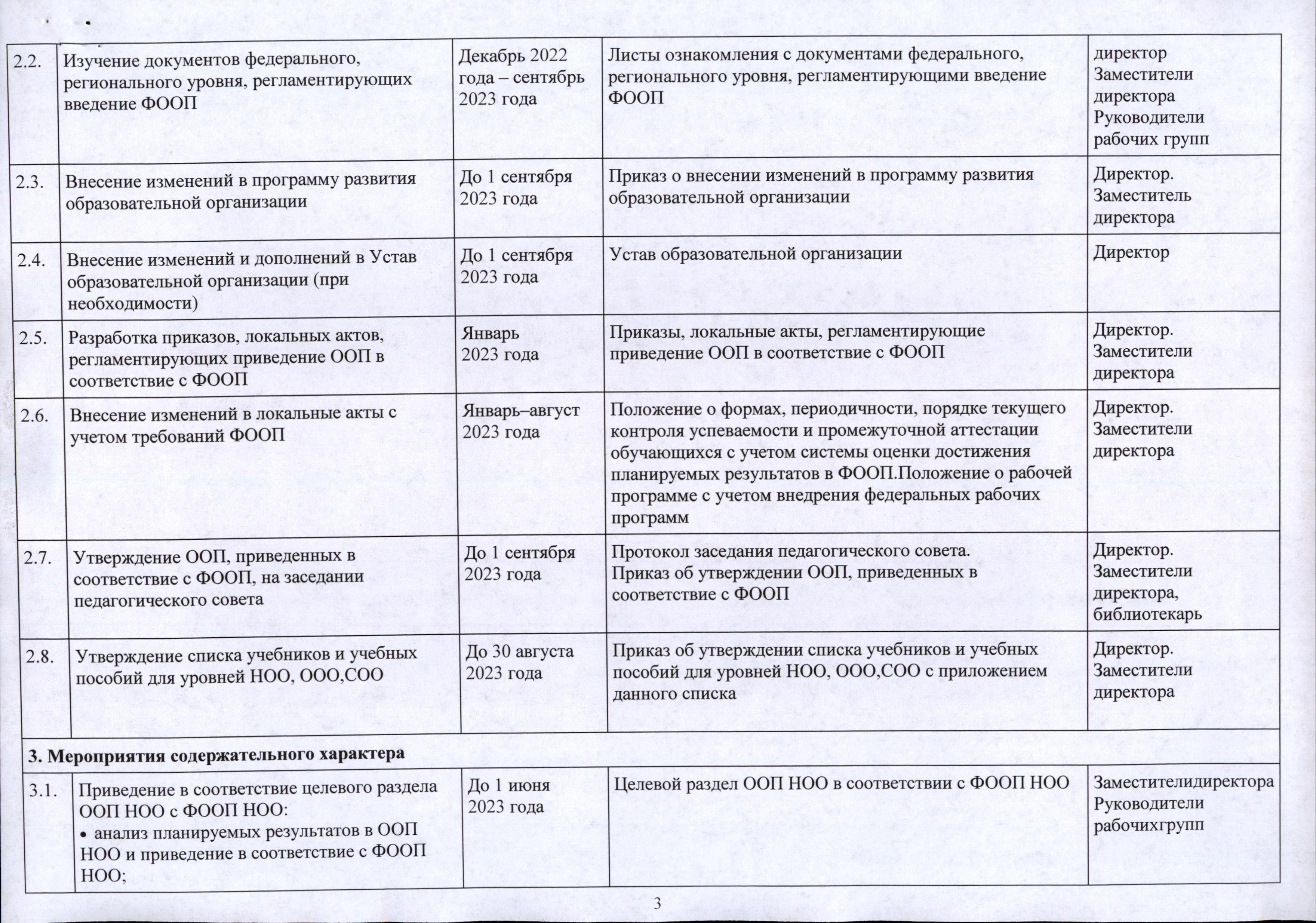 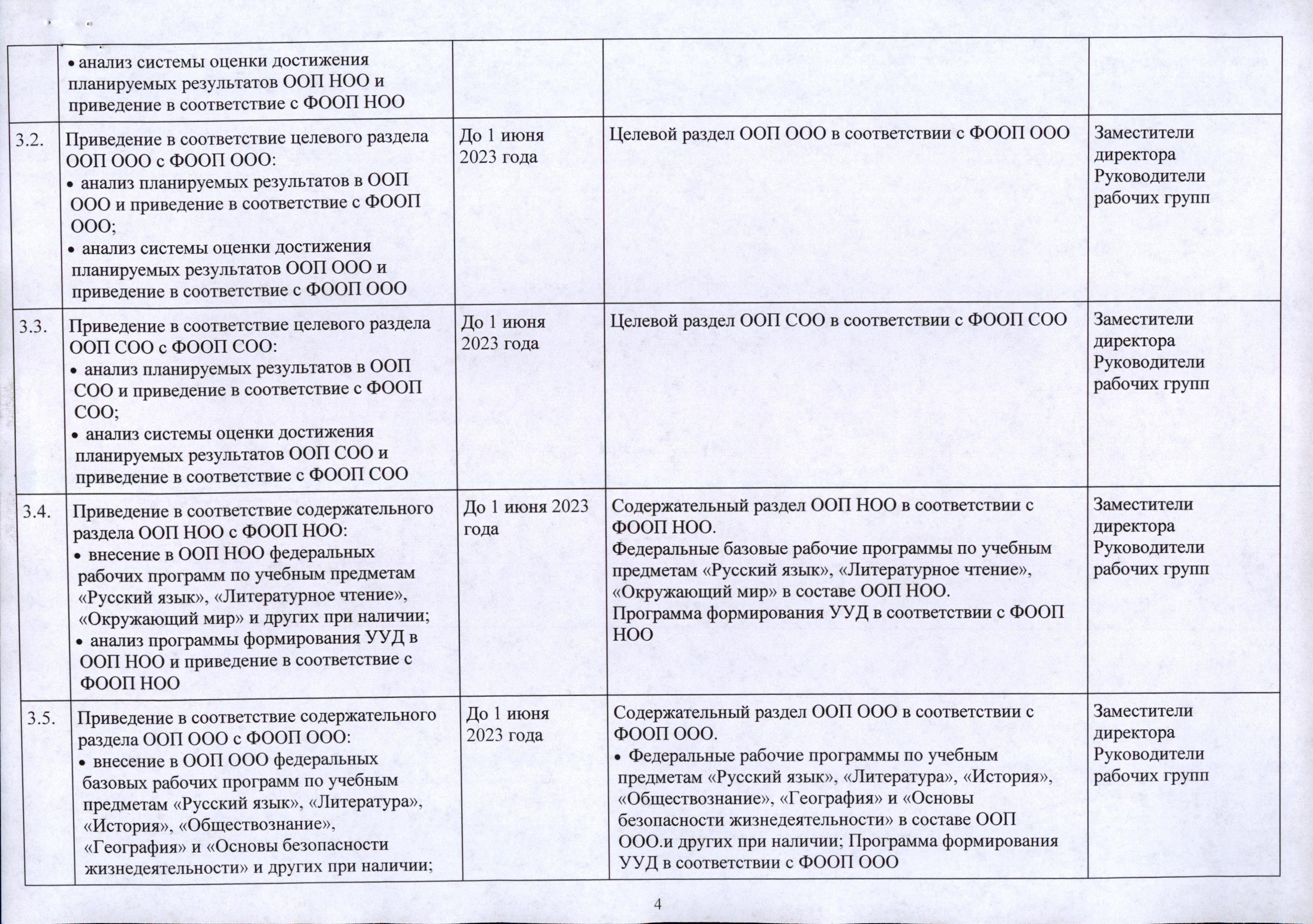 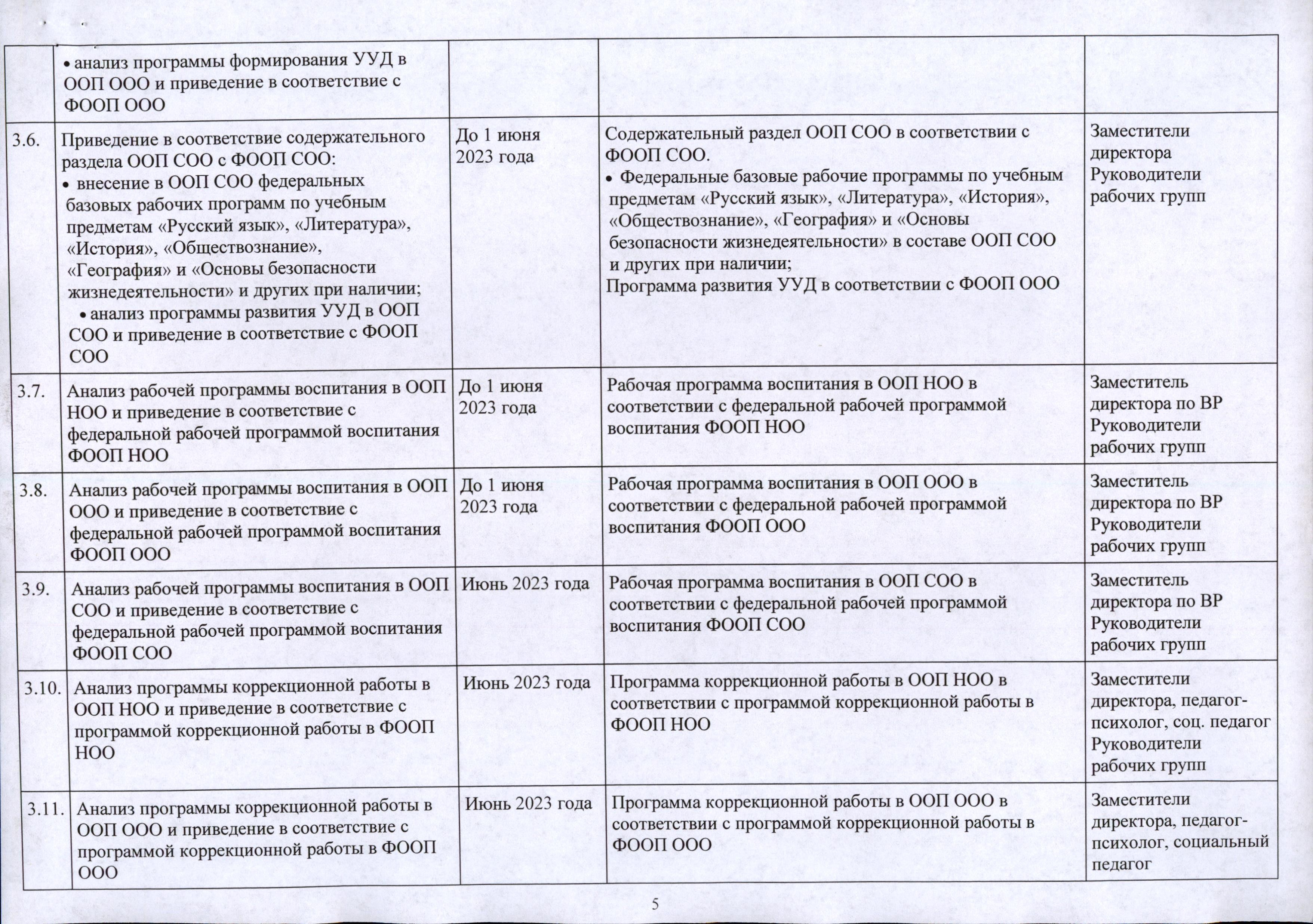 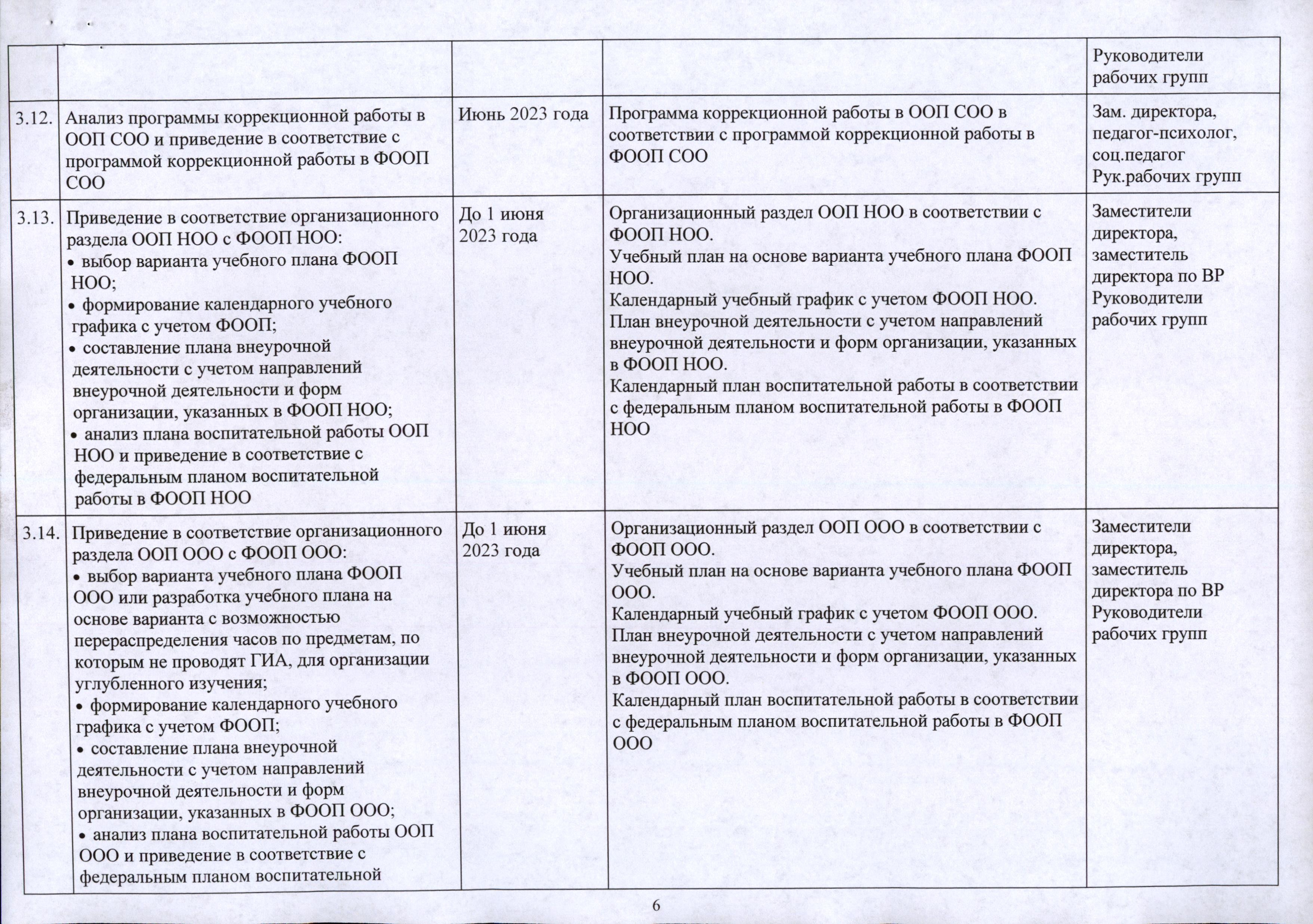 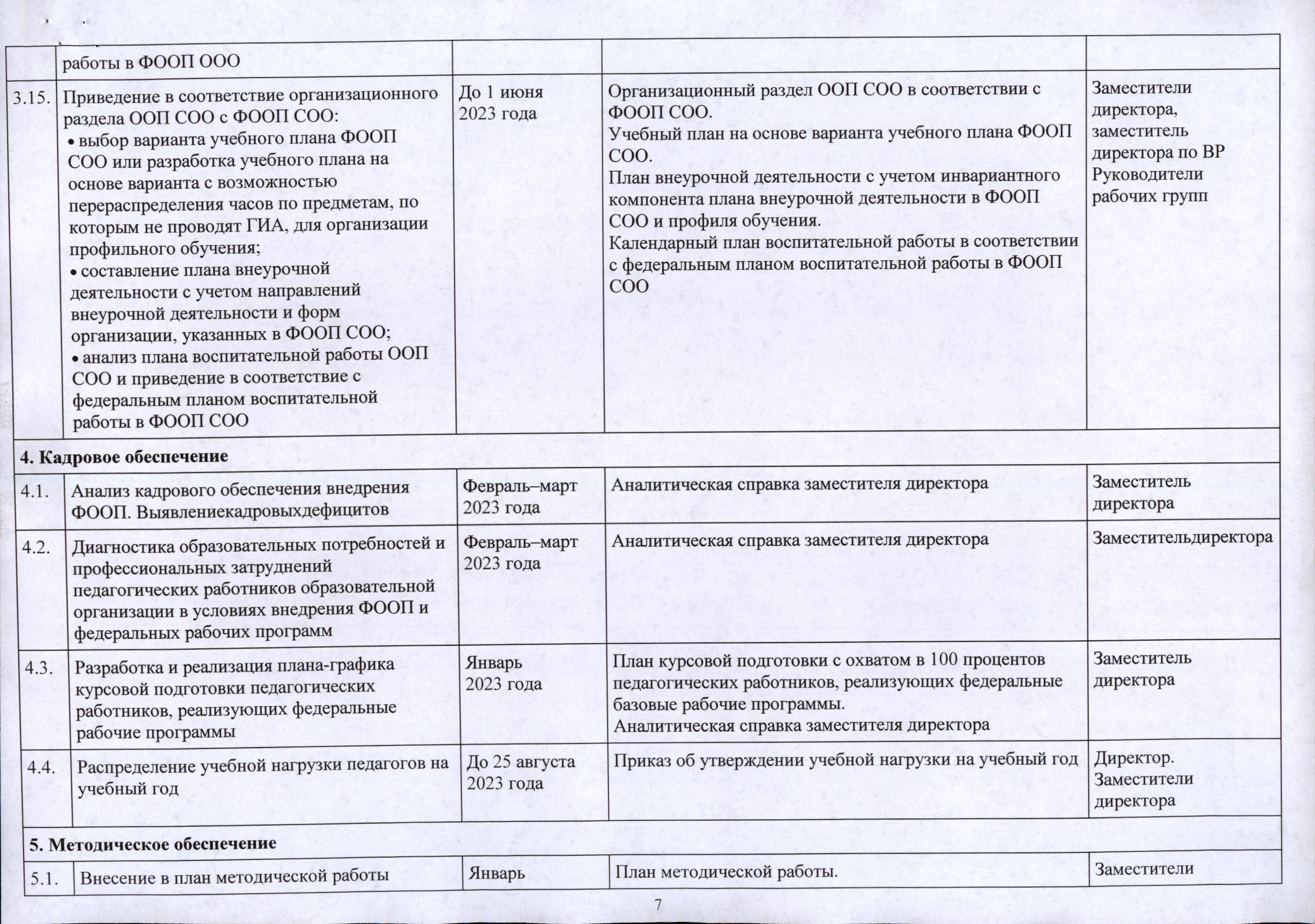 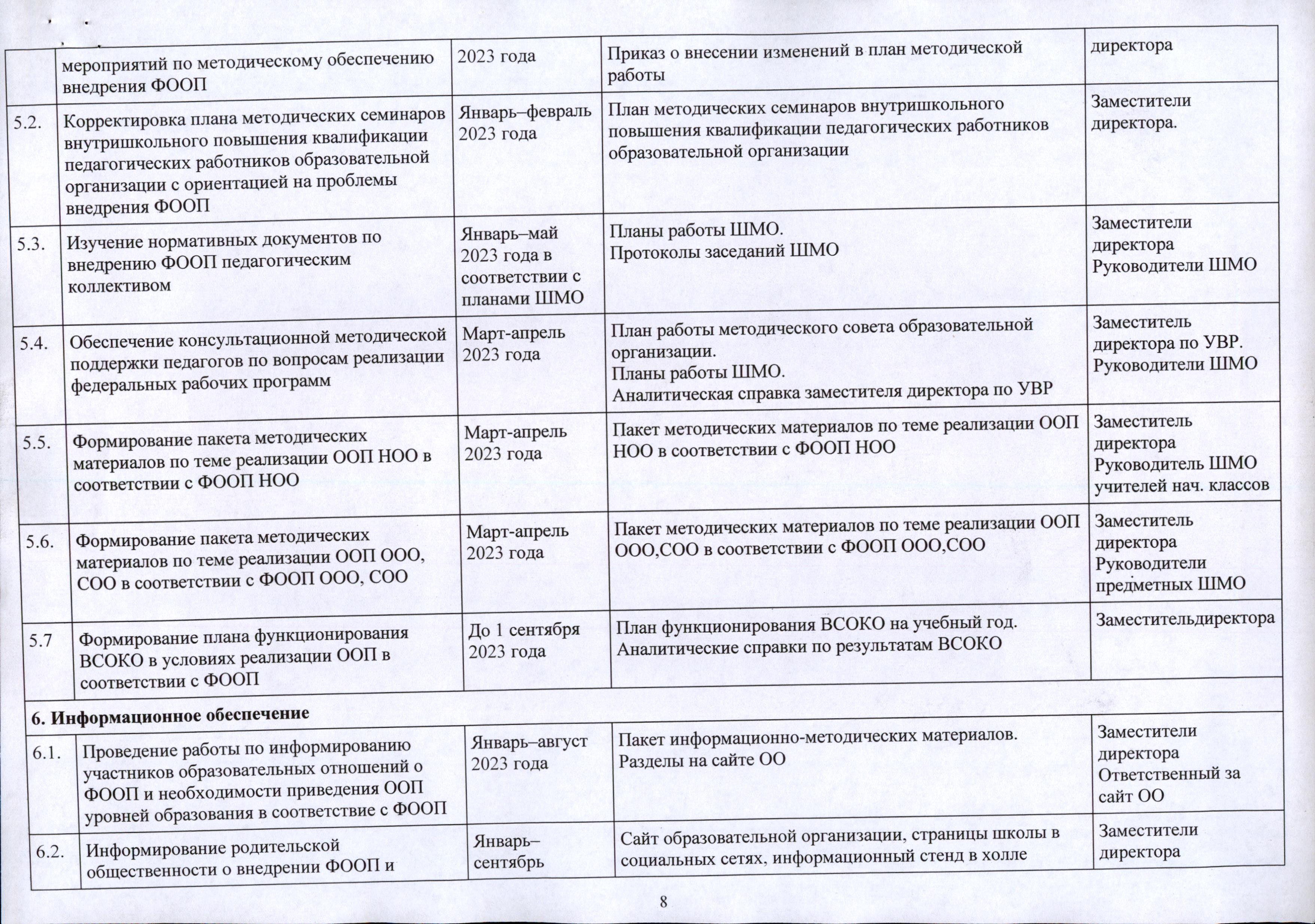 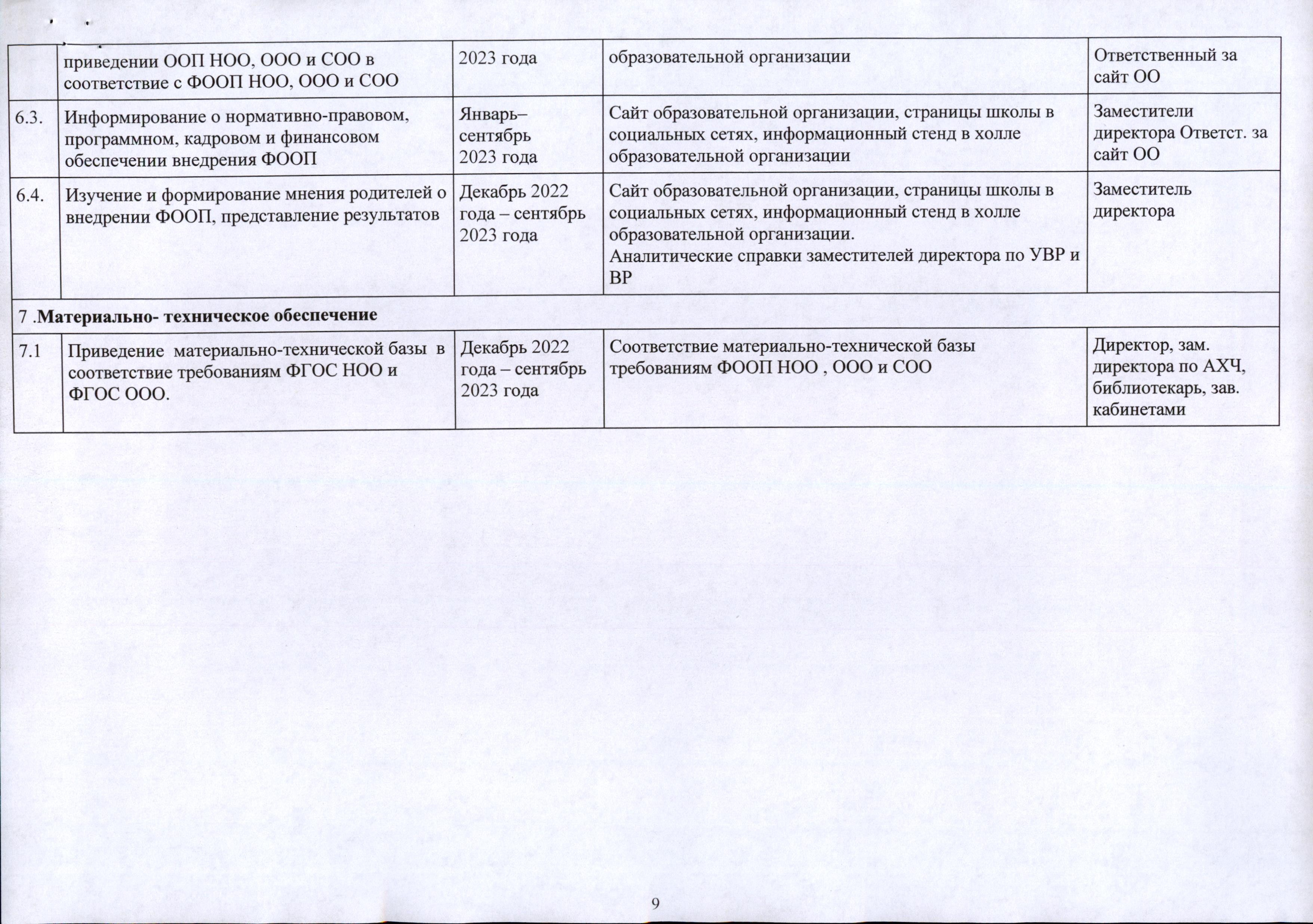 